حضرات السادة والسيدات،تحية طيبة وبعد،1	يسعدني أن أدعوكم إلى حضور جلسة لتبادل الأفكار ينظمها الاتحاد بشأن نقاط ضعف نظام التشوير رقم 7 (SS7) وتأثيرها على الصناعات المختلفة بما في ذلك الخدمات المالية الرقمية (يُشار إليها فيما بعد باسم "ورشة عمل") في مقر الاتحاد، Rue de Varembé 2, Geneva, Switzerland، يوم 22 أكتوبر 2019.وستُعقد ورشة العمل أثناء اجتماع لجنة الدراسات 11 لقطاع تقييس الاتصالات الذي سيُعقد في الفترة 25-16 أكتوبر 2019 في نفس المكان.2	وباب المشاركة في ورشة العمل مفتوح أمام الدول الأعضاء في الاتحاد وأعضاء القطاع والمنتسبين والمؤسسات الأكاديمية وأمام أي شخص من أي بلد عضو في الاتحاد يرغب في المساهمة في العمل. ويشمل ذلك أيضاً الأفراد الأعضاء في المنظمات الدولية والإقليمية والوطنية وأصحاب المصلحة المعنيين بما فيهم شركات تشغيل الاتصالات وهيئات التنظيم والمنظمات المعنية بوضع المعايير (SDO) والمؤسسات المالية. والمشاركة في ورشة العمل مجانية ولكن عدد المقاعد المتاحة محدود ولن تقدم أي مِنح للمشاركة. وستجري ورشة العمل باللغة الإنكليزية فقط.3	وتوجد حالياً حالات متعددة استخدمت فيها نقاط ضعف النظام SS7 في هجمات مختلفة للقراصنة. وتشمل الهجمات المعروفة جيداً على شبكات النظام SS7 الرسائل الاقتحامية الهاتفية وانتحال الأرقام وتتبع المواقع والاحتيال على المشتركين واعتراض المكالمات والرسائل ورفض الخدمة وهجمات التسرب وهجمات التسيير وما إلى ذلك. وكما هو الحال الآن يتزايد عدد أصحاب المصلحة من مستعملي شبكات تكنولوجيا المعلومات والاتصالات القائمة على النظام SS7 من أجل الخدمات المتاحة بحرّية على الإنترنت بما في ذلك الخدمات المالية الرقمية (DFS). بيد أن نقاط ضعف النظام SS7 فاقمت من مخاطر الاستعمال غير القانوني لتطبيقات العملاء، مما يؤدي إلى الاستيلاء غير القانوني على الأصول الخاصة بهم.4	وستخصص ورشة العمل لتبادل الأفكار حول الأسلوب المحتمل للمضي قدماً من أجل تعزيز آليات أمن النظام SS7 ومعدل تبني هذه الآليات بين شركات الاتصالات للدفاع عن أصحاب المصلحة كافة أمام الهجمات ذات الصلة. والهدف الأساسي من جلسة تبادل الأفكار هو وضع خارطة طريق للبت في هذه القضايا.5	والوصف التفصيلي لورشة العمل وجميع المعلومات ذات الصلة، بما في ذلك المعلومات العملية وبرنامج الحدث، ستتاح على الموقع الإلكتروني للحدث على: https://www.itu.int/en/ITU-T/Workshops-and-Seminars/102019/Pages/default.aspx.وسيتم تحديث هذا الموقع الإلكتروني باستمرار كلما توفّرت معلومات جديدة أو معدّلة. ويرجى من المشاركين زيارته بانتظام للاطلاع على أحدث المعلومات.6	وستتاح مرافق الشبكة المحلية اللاسلكية في مكان الحدث.7	ولتمكين مكتب تقييس الاتصالات من اتخاذ الترتيبات اللازمة المتعلقة بتنظيم ورشة العمل، أكون شاكراً لو تكرمتم بالتسجيل من خلال الاستمارة المتاحة على الخط في الموقع التالي: https://www.itu.int/net4/CRM/xreg/web/registration.aspx?Event=C-00006338 بأسرع وقت ممكن، ولكن في موعد أقصاه 14 أكتوبر 2019. ويُرجى ملاحظة أن التسجيل المسبق للمشاركين في ورش العمل إلزامي ويجري على الخط حصراً.8	ويعرض عدد من الفنادق في جنيف أسعاراً تفضيلية للمندوبين الذين يحضرون اجتماعات الاتحاد، وتقدم هذه الفنادق بطاقة تتيح لحاملها النفاذ المجاني إلى خدمة النقل العام في جنيف. ويمكن الاطلاع على قائمة بالفنادق المشاركة وتوجيهات بشأن كيفية طلب التخفيضات في الموقع التالي: http://itu.int/travel/.9	وأود أن أذكركم بأن على مواطني بعض البلدان الحصول على تأشيرة للدخول إلى سويسرا وقضاء بعض الوقت فيها. ويجب طلب التأشيرة قبل تاريخ بدء ورشة العمل بأربعة (4) أسابيع على الأقل، والحصول عليها من المكتب (السفارة أو القنصلية) الذي يمثل سويسرا في بلدكم، أو من أقرب مكتب من بلد المغادرة في حالة عدم وجود مثل هذا المكتب في بلدكم.وإذا واجهت الدول الأعضاء في الاتحاد أو أعضاء القطاعات أو المنتسبين أو المؤسسات الأكاديمية مشاكل بهذا الشأن، يمكن للاتحاد بناءً على طلب رسمي منهم إلى مكتب تقييس الاتصالات، التدخل لدى السلطات السويسرية المختصة لتيسير إصدار التأشيرة على أن يتم ذلك في غضون الفترة المذكورة المحددة بأربعة أسابيع. وينبغي تقديم أي طلب من هذا القبيل من خلال وضع علامة في المربع المناسب في استمارة التسجيل قبل الحدث بفترة لا تقل عن أربعة أسابيع. وينبغي إرسال الطلبات إلى قسم السفر في الاتحاد (travel@itu.int) حاملة عبارة "دعم طلب تأشيرة".وتفضلوا بقبول فائق التقدير والاحترام.(توقيع)تشيساب لي
مدير مكتب تقييس الاتصالات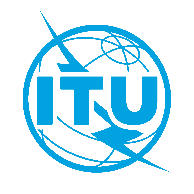 الاتحـاد الدولـي للاتصـالاتمكتب تقييس الاتصالاتجنيف، 12 يوليو 2019المرجع:TSB Circular 183
TSB Events/DAإلى:-	إدارات الدول الأعضاء في الاتحاد؛-	أعضاء قطاع تقييس الاتصالات؛-	المنتسبين إلى قطاع تقييس الاتصالات؛-	الهيئات الأكاديمية المنضمة إلى الاتحادجهة الاتصال:دينيس أندريف (Denis ANDREEV)إلى:-	إدارات الدول الأعضاء في الاتحاد؛-	أعضاء قطاع تقييس الاتصالات؛-	المنتسبين إلى قطاع تقييس الاتصالات؛-	الهيئات الأكاديمية المنضمة إلى الاتحادالهاتف:+41 22 730 5780إلى:-	إدارات الدول الأعضاء في الاتحاد؛-	أعضاء قطاع تقييس الاتصالات؛-	المنتسبين إلى قطاع تقييس الاتصالات؛-	الهيئات الأكاديمية المنضمة إلى الاتحادالفاكس:+41 22 730 5853إلى:-	إدارات الدول الأعضاء في الاتحاد؛-	أعضاء قطاع تقييس الاتصالات؛-	المنتسبين إلى قطاع تقييس الاتصالات؛-	الهيئات الأكاديمية المنضمة إلى الاتحادالبريد الإلكتروني:tsbevents@itu.intنسخة إلى:-	رؤساء لجان الدراسات بقطاع تقييس الاتصالات ونوابهم؛-	مديرة مكتب تنمية الاتصالات؛-	مدير مكتب الاتصالات الراديويةالموضوع:جلسة لتبادل الأفكار ينظمها الاتحاد بشأن نقاط ضعف نظام التشوير رقم 7 (SS7) وتأثيرها على الصناعات المختلفة بما في ذلك الخدمات المالية الرقمية	
(جنيف، سويسرا، 22 أكتوبر 2019)جلسة لتبادل الأفكار ينظمها الاتحاد بشأن نقاط ضعف نظام التشوير رقم 7 (SS7) وتأثيرها على الصناعات المختلفة بما في ذلك الخدمات المالية الرقمية	
(جنيف، سويسرا، 22 أكتوبر 2019)